Expressive art and design 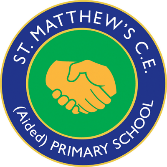 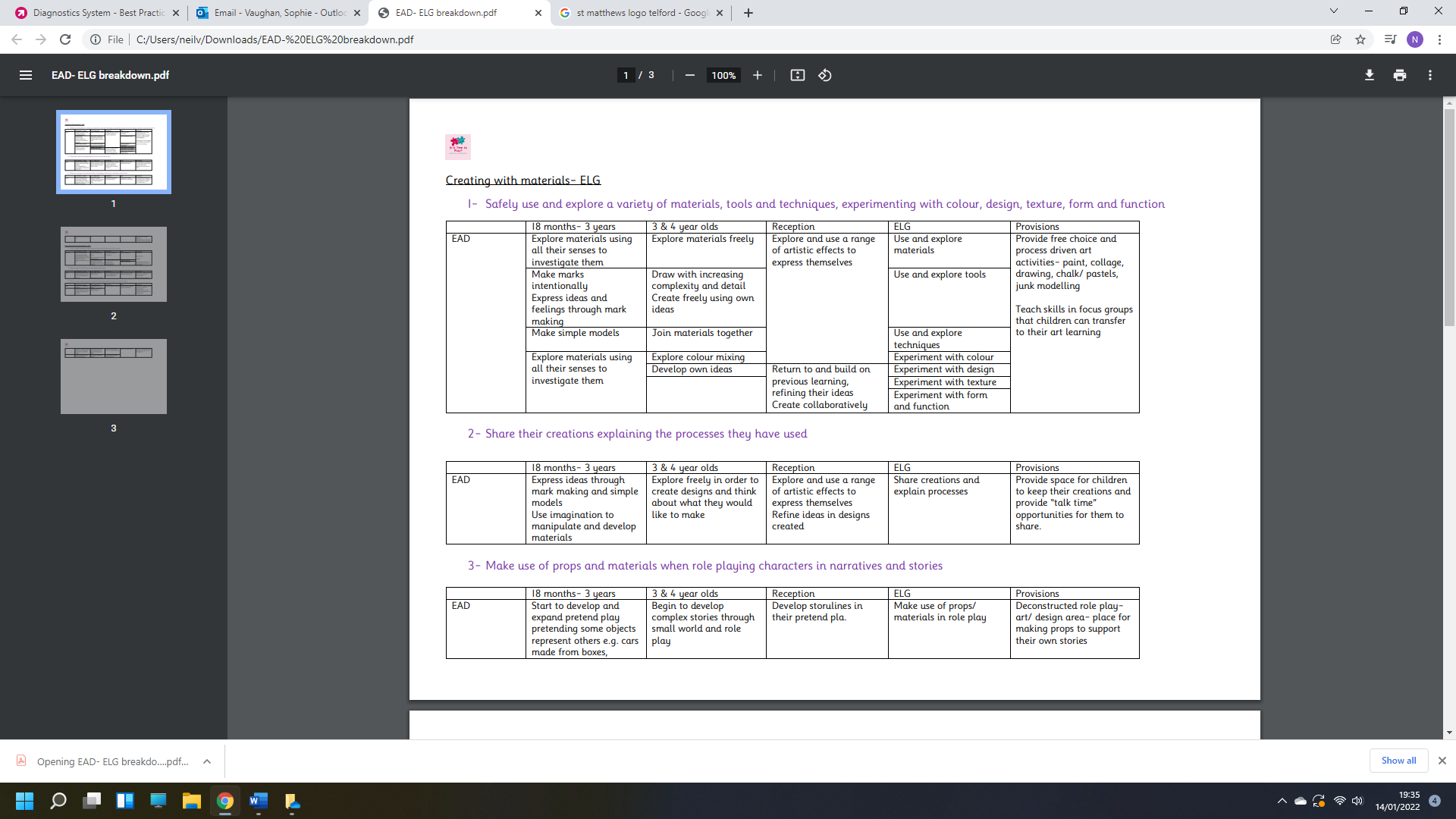 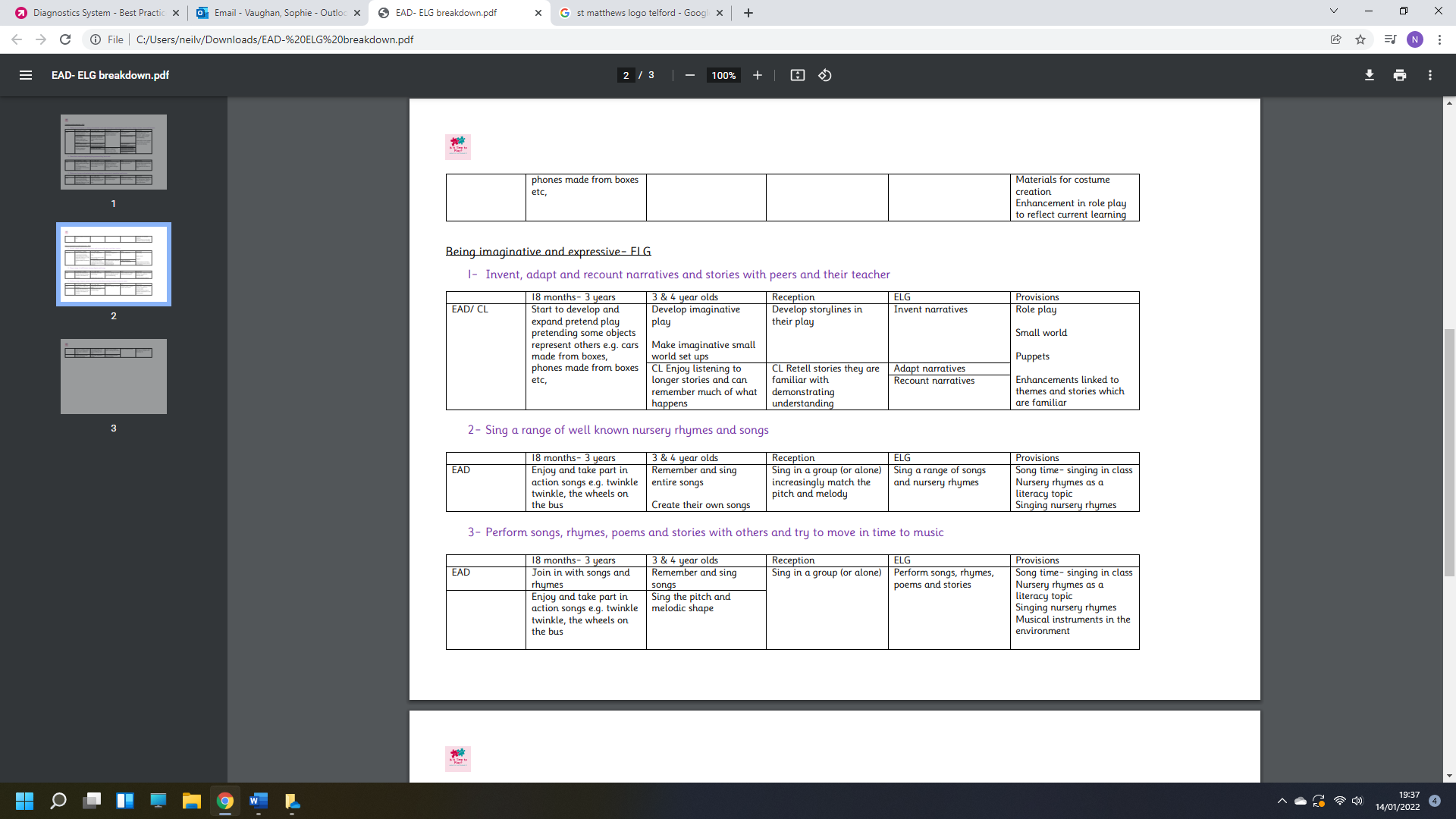 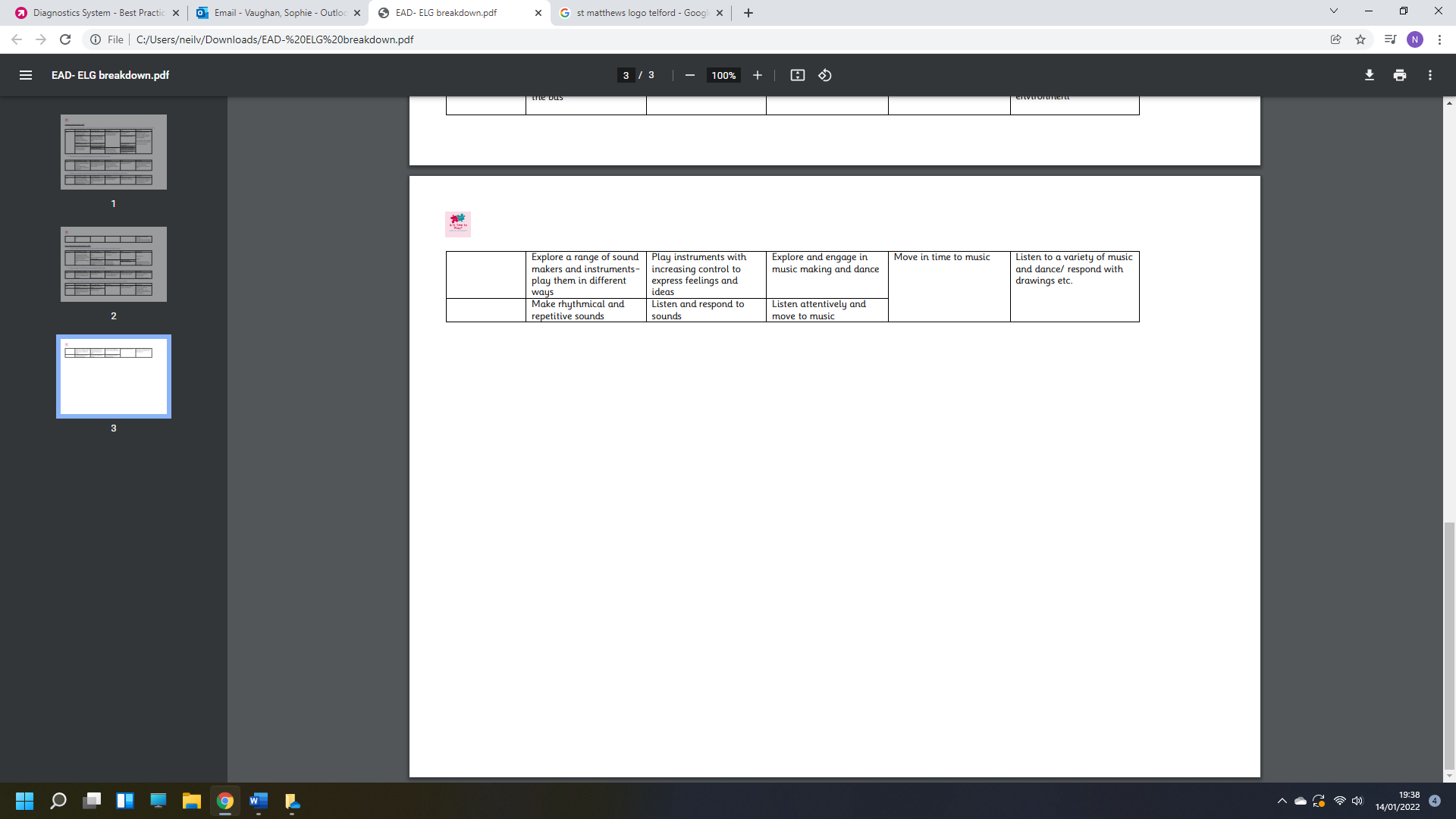 